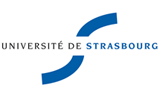 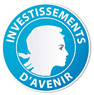        Les dossiers sont à saisir en ligne.          Le présent document est mis à votre disposition pour vous aider dans cette démarche.APPEL A PROJETS IDEX 2017CONTRATS DOCTORAUXPROGRAMME DOCTORAL INTERNATIONALI - Identification du projetII - Présentation du porteur de projetDans le cadre d’un projet de collaboration :III - Validation du projet par le directeur de l’unité de recherche*Avis motivé et signé du directeur de l'unité de recherche à joindre en annexe.Dans le cadre d’un partenariat :Avis motivé et signé du directeur de l'unité de recherche partenaire.Pièce à joindre en annexe au dossier de candidature.IV - Présentation du projet(*) Pièce à joindre en annexe dossier de candidatureIntitulé du projet de recherche doctorale :Attention 140 caractères maximumEn collaboration avec une unité de recherche de l'Université de Haute-Alsace, l’ENSAS, l’INSA, l’ENGEES :  OUI    NONVeuillez préciser la catégorie du projet (cocher la case concernée) :            Projet inscrit dans un contexte international et européen            Accompagnement « nouvellement nommés 2016 »            Mise en œuvre d’un LabEx             Projet à fort potentiel de développementDomaines disciplinaires du projet  (cocher la case concernée) : Il s’agit des domaines de la nomenclature HCERES pour une enquête interne IdExMathématiquesPhysiqueSciences de la terre et de l'universChimieSciences pour l'ingénieurSciences et technologies de l'information et de la communicationBiologie, santéAgronomie, écologie, environnementMarchés et organisationsNormes, institutions et comportements sociauxEspace, environnement et sociétésEsprit humain, langage, éducationLangues, textes, arts et culturesMondes anciens et contemporainsEn cochant cette case, vous vous engagez à mener vos recherches selon la charte de déontologie des métiers de la recherche signée par l'université de Strasbourg : J’accepte les engagements de la charte de déontologie des métiers de la rechercheInformations sur cette charteResponsable de la demande – directeur de la thèse :NOM et prénom :Titre et année de nomination :Année d’obtention de l’HDR (uniquement pour les Maîtres de Conférences et les Chargés de Recherche) :Téléphone :Courriel :Identification de l’unité de recherche (Sigle – Label ex : ICPEES – UMR 7515 …) :Collégium de rattachement de l’unité de recherche (cocher la case correspondante) :           Arts – langues - lettres            Education et formation            Sciences humaines et sociales            Droit – Administration - Sociétés            Sciences économiques et management            Journalisme et études politiques             Sciences            Sciences - Ingénierie - Technologie            Vie et santéCollégium de rattachement de l’unité de recherche (cocher la case correspondante) :           Arts – langues - lettres            Education et formation            Sciences humaines et sociales            Droit – Administration - Sociétés            Sciences économiques et management            Journalisme et études politiques             Sciences            Sciences - Ingénierie - Technologie            Vie et santéPartenaire du projet – codirecteur de la thèse :NOM et prénom :Titre :Téléphone :Courriel :Identification de l’unité de recherche partenaire (Sigle – Label) :Résumé du projet :Attention 490 caractères maximumMots Clés liés au projet (5 mots maximum) :Descriptif du projet* :Le descriptif du projet (3 pages maximum) présentera également son contexte sur le plan international et européen (notamment franco-allemand) ainsi que son positionnement au sein de l’unité de recherche. Il sera signé par le responsable de la demande et le cas échéant le partenaire du projet.Pièce à joindre en annexe au dossier de candidature.Le CV* comprendra les publications récentes en rapport avec le projet de recherche doctorale. Pièce à joindre en annexe au dossier de candidature.Articulation de la demande avec les autres instruments de l’IdEx :Attention 140 caractères maximum